INDICAÇÃO Nº 1743/2021Excelentíssimo Senhor PresidenteEmenta: Substituição das lâmpadas queimadas da quadra esportiva localizada na Rua Hugo Bampa – Jardim do Lago.INDICAMOS a Excelentíssima Prefeita Municipal de Valinhos, Senhora Lucimara Godoy Vilas Boas, obedecendo aos termos regimentais vigentes, dentro das formalidades legais e ouvido o esclarecido Plenário, que proceda a estudos e tome as legais e cabíveis providências, objetivando-se a substituição das lâmpadas queimadas da quadra esportiva localizada na Rua Hugo Bampa – Jardim do Lago.Justifica-se a presente indicação, pois este vereador foi procurado por moradores do bairro para que intermediasse, junto ao setor competente da prefeitura, a manutenção e troca das lâmpadas na quadra supracitada, uma vez que estão queimadas. O pedido é pertinente visto que além de impedir que munícipes a utilizem no período noturno para diversão e praticas de esportes, torna-se também propicio ao consumo de drogas ou afins.Anexo, foto.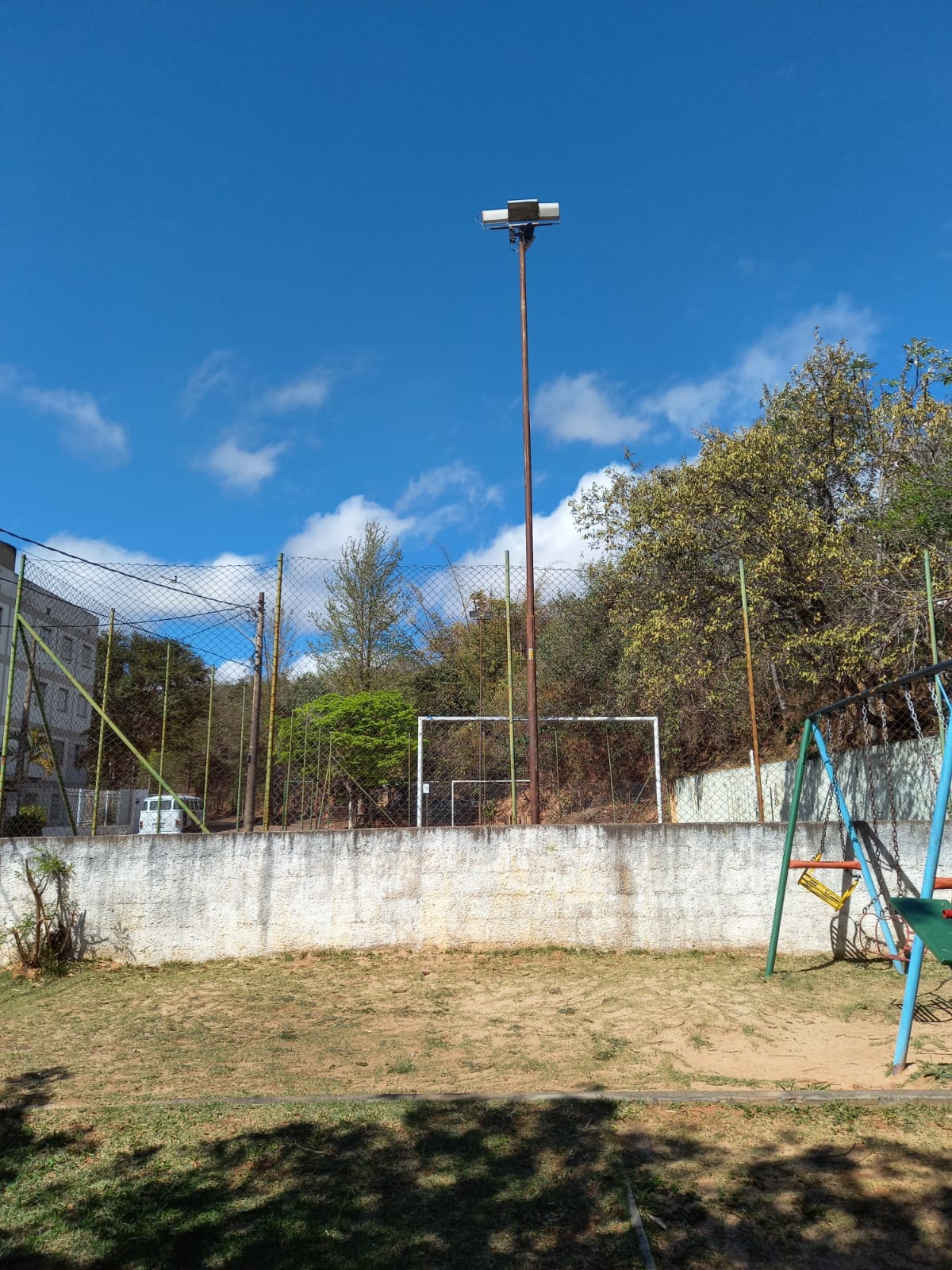 	Diante do exposto, solicitamos a Senhora Prefeita Municipal, que estude com atenção esta nossa proposição e que na medida do possível procure atendê-la.Valinhos 30 de agosto de 2021______________________FÁBIO DAMASCENOVereador